2019 – 2020                                             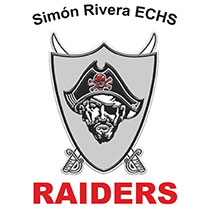 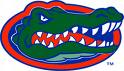 Life Skills Supply ListClorox WipesHand Sanitizer2 glue sticks1 round scissor 2 boxes of Kleenex2 boxes of colored pencils2 erasers2 boxes of #2 pencils  Room: E126
Phone Number: 956-698-0534
​Conference Period: 5th